Чаще всего поводом уйти из дома становится игнорирование потребностей ребёнка, в основе которого лежит отсутствие взаимопонимания с родителями. В основном, уходят подростки 10-17 лет.
       Родители, не забывайте о потребностях своих детей, которые они не всегда могут или умеют удовлетворить конструктивным способом. Приведенные ниже причины уходов из дома и рекомендации по их профилактике можно использовать для детей разных возрастов, с учётом специфики возрастного периода.ЛЮБОПЫТСТВО, СТРЕМЛЕНИЕ ПОЗНАТЬ И ИСПЫТАТЬ КАК МОЖНО БОЛЬШЕ. Профилактические меры:
       Организуйте свободное время ребёнка, в котором ему представится возможность удовлетворять свое любопытство через исследование себя, разных сторон жизни, мира, природы и т. д.ПЕРЕЖИВАНИЕ «ДРАЙВА».Профилактические меры:
       Стимулируйте ребёнка участвовать в соревнованиях, походах, играх и т.д., где детям предоставляется возможность переживать радостное напряжение разумного риска (так называемого «драйва»), преодоления собственного страха. Конечно, переживание подобного полезного «драйва» легко найти в спорте. Кроме того, в спорте можно разрядить социально приемлемым способом накопившееся напряжение.
ПРИНАДЛЕЖНОСТЬ К СОЦИАЛЬНОЙ ГРУППЕ («Я КАК МОИ ДРУЗЬЯ»).Профилактические меры:
       Развивайте в ребёнке уверенность, положительное отношение к себе, принятие своих качеств, особенностей, отличительных черт.
       Научите ребёнка эффективным моделям противостояния негативному влиянию и независимому поведению в сложных социальных ситуациях.
       Развивайте в ребёнке физическую силу.
       Развивайте в ребёнке умение общаться.СТРЕМЛЕНИЕ УЙТИ ОТ ОСОЗНАНИЯ НЕСПРАВЕДЛИВОСТИ МИРА, РАЗОЧАРОВАНИЙ (в том числе в любви), ПЕРЕЖИВАНИЯ ТЯЖЕЛОЙ УТРАТЫ (смерти любимых людей).Профилактические меры:
       1. Научите подростка видеть неоднозначность жизни и социальных явлений - в любом негативном явлении содержится позитивное зерно (предпосылка к позитивным мнениям), а в любом позитивном явлении есть предпосылка негативу.
       2. Поддержите подростка при переживании им горя, разочарования в любви.
       3. Оставьте дома, на видном месте информацию о работе телефонов доверия и кабинетов психолога.ПРОТЕСТ ПРОТИВ РОДИТЕЛЕЙ (отсутствие взаимопонимания, несправедливые наказания, правила, установки и т.д.).Профилактические меры:- Не давайте подростку чрезмерных нагрузок, когда у него не остается времени даже для того, чтобы погулять во дворе. Не забывайте - он еще ребенок. 
 - Если кто-то жалуется на поведение вашего сына или дочери, не спешите сразу наказывать детей, выясните мотивы их поступков.
  - Выбирайте наказание, адекватное проступку.
  - Не наказывайте ребенка из-за того, что у вас плохое настроение или «для профилактики».
  - Будьте внимательны и справедливы к своим детям, решайте вместе их проблемы, и тогда ваш ребенок вряд ли убежит из дома.
       Когда ребенок начинает взрослеть, наша любовь к нему должна приобрести другую форму по сравнению с той, которая ему требовалась в детстве. Если маленькому ребенку необходим, прежде всего, хороший уход, обеспечение безопасности в окружающем мире, контроль, то теперь родительская любовь проявляется в принятии и поддержке его как личности, самостоятельной и индивидуальной, способной нести ответственность за свою жизнь.

Если вы всё делаете так, как делали всегдаИ не делаете так, как не делали никогда,То вы всегда будете получать столько, Сколько получали всегда,И никогда не получите столько, Сколько вы не получали никогда…Если вы воспитываете своих детей так, как воспитывали всегда,И не воспитываете их так, как не воспитывали никогда,То вы всегда будете получать от них то,Что получали всегда,И никогда не получите того,Чего вы не получали от них никогда…Родители, помните!Лучший способ сделать ребенка ХОРОШИМ –это сделать его СЧАСТЛИВЫМ.Оскар УайльдМы желаем счастья и добра вашей семье и всегда готовы помочь!г. Миллерово, ул. Захарова, 7т.:  8(86385) 2-45-65, 2-01-78ГБУСОН РО «СРЦ Миллеровского района»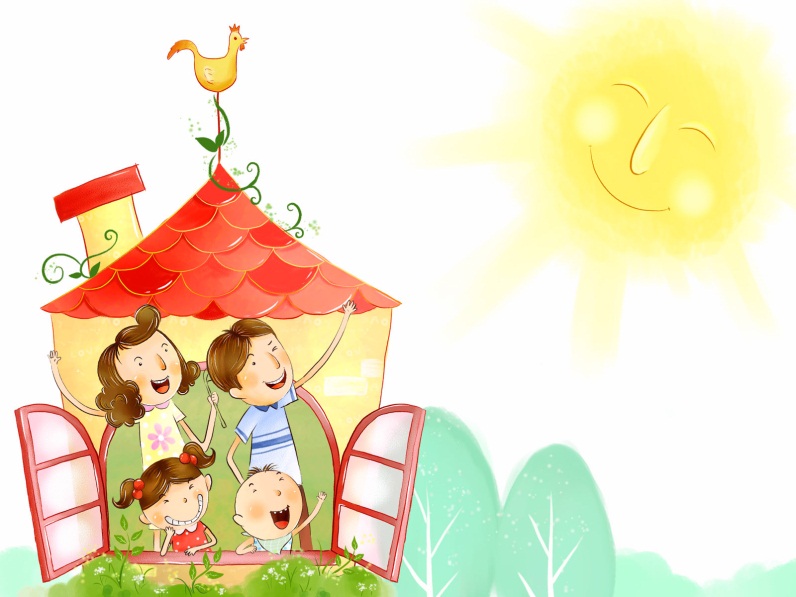 